!!!Uzavření místní komunikace k Chlumu!!!od 24.10. do 27.10 dojde k úplné uzavírce místní komunikaceVýstavba a připojení nové TS.Kontaktní osoba stavby 778045829 Dekujeme za pochopení Elmoz Czech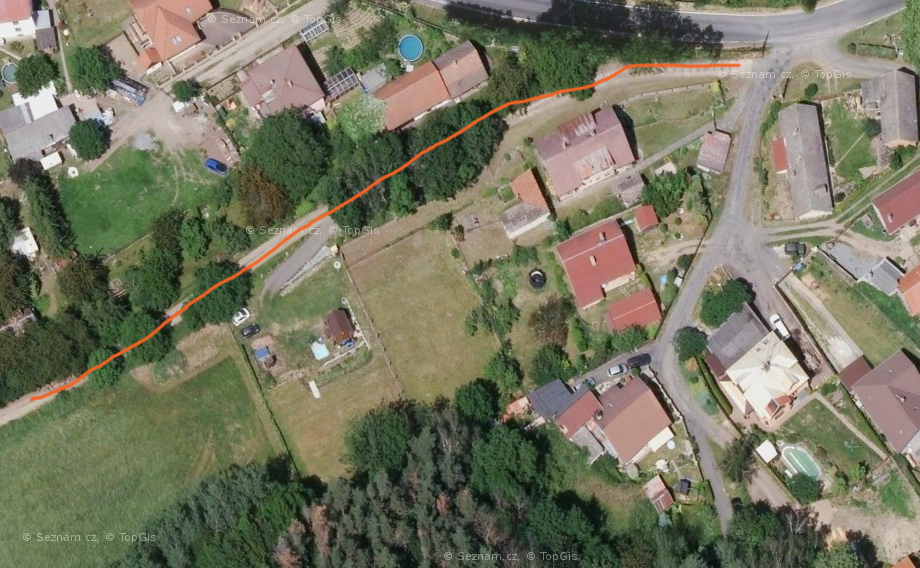 